大件物流行业道路运输专业岗位指引（征求意见稿）2020—XX—XX发布                                  2020—XX—XX实施中国水利电力物资流通协会  发布目  录前  言本标准按照 GB/T 1.1-2020给出的规则起草。 本标准由中国水利电力物资流通协会提出并归口。 本标准主要起草单位：中国水利电力物资流通协会、XXX、XXX本标准主要起草人：XXX、XXX 本标准为本协会会员约定采用，并供社会自愿采用。各部门、各机构、各地方在制定政策、行政管理、政府采购、社会管理、检验检测、认证认可、招投标等工作中可参考本标准。 本标准在实施过程中，如效果良好，且符合国家标准、行业标准制定要求,本团体将申请本标准转化为国家标准或行业标准。本标准的知识产权归属于中国水利电力物资流通协会，未经中国水利电力物资流通协会同意，不得印刷、销售。任何组织、个人使用本标准开展认证、检测等活动必须经中国水利电力物资流通协会批准并授权。大件物流行业道路运输专业岗位指引范围本标准规定了大件物流行业运输项目中10项核心专业岗位（包括技术岗位和管理岗位）的定义、主要工作职责和任职要求。本标准适用于大件运输项目的岗位设置与大型物件运输企业的专业人员管理。规范性引用文件下列文件对于本文件的应用是必不可少的。凡是注日期的引用文件，仅注日期的版本适用于本文件。凡是不注日期引用文件，其最新版本（包括所有的修改单）适用于本文件。GB1589道路车辆外廓尺寸、轴荷及质量限值GB/T18354物流术语GB/T23691项目管理术语GB7258机动车运行安全技术条件JT/T 1295道路大型物件运输规范DL/T 1071 电力大件运输规范T/APD 0001-2019道路大件运输护送规范术语和定义下列术语和定义适用于本文件。 大件物流 Large indivisible load logistics 对具有不可拆解特性的、超过相关标准规范，如GB1589、《铁路超限货物运输规则》、《国内水路运输管理条例》等规定外廓尺寸或重量的大型物件从供应地向接收地的实体流动过程。根据实际需要，将运输、储存、装卸、搬运、包装、流通加工、配送、信息处理等基本功能实施有机结合。 大件运输 Large indivisible load transport 运用适载的车辆、船舶等运载设备，采取相应的安全措施，并经必要的行政许可后，通过公路、铁路、水路等运输方式，从起运地至交付地，对具有不可拆解特性的、超过相关标准规范，如GB1589、《铁路超限货物运输规则》、《国内水路运输管理条例》等规定外廓尺寸或重量的大型物件进行位移的过程。大件运输项目 Large indivisible load transport project依法经申报审批，提供大件运输服务的，有起止时间的努力过程。通常包含：前期资料收集、现场踏勘、运输实施方案、申报与桥梁排障、起运前准备、运输过程控制、交付验收等环节。大件运输护送 Escort for large indivisible load transport在大件运输过程中，进行运输的警示、引导、协调、监护通行、跟踪服务等行为。大件物流总监 Large indivisible load transport project director受企业委托以合适的物流成本达到用户满意的服务水平，对企业正向及反向的物流过程及相关信息和相关人员进行的计划、组织、协调与控制的人员。大件运输项目经理 Large indivisible load transport project manager受企业委托为达到某大件运输项目既定目标而进行的策划、组织、实施、监测和控制的协调活动的人员。大件运输项目经理对项目的质量、安全、技术、进度、成本控制等管理方面全面负责。大件运输车队长 Large indivisible load transport chief driver对某大件运输项目执行过程中，现场的质量、安全、技术、进度和车辆管控等方面全面负责的人员。大件运输车辆驾驶员 Large indivisible load transport driver驾驶装载具有不可拆解特性的、超过GB1589所规定外廓尺寸或重量的大型物件的车辆从事运输工作的操作人员。自行平板车操作员Self-propelled modular transporter operator (SPMT operator)遥控自行式模块化平板车（挂车）（简称自行平板车，也称自行式（液压）模块运输车）从事运输工作的操作人员。大件运输道路勘察员Large indivisible load transport route surveyor对大件运输可能通过的线路的情况进行调查分析、踏勘验证，提出初选线路和配车方案的技术人员。大件运输起重装卸工Large indivisible load transport stevedore利用液压千斤顶等工具，通过人力进行大型货物的位移的人员。大件运输护送人员Large indivisible load transport escort Personnel执行大件运输护送任务的专业人员。道路大件运输办证专员Large indivisible load transport application service Personnel按照相关管理部门要求填报大件运输相关申请材料和办理超限运输许可申请和其他道路大件运输手续的人员。大件运输项目HSE管理人员（安全员）Large indivisible load transport project health,safety,environment Personnel对某大件运输项目的安全、环境和职业健康工作进行监督、检查、督促、指导、培训等工作的人员。大件物流总监的岗位要求主要工作职责大件物流总监是企业物流活动的总负责人，应严格落实安全生产责任制度，熟知并认真贯彻执行与大件运输相关的法律法规和标准规范。根据企业的发展需求制定相适应的物流管理与区域网点规划、布局和发展策略。组织搭建企业管理体系，建立健全企业物流管理制度，优化内部流程、规范作业流程并确保有效实施。合理控制企业物流成本，对企业正向及反向的物流过程及相关信息进行的计划、组织、协调与控制。组织制定企业物流人员培养计划，并确保有效实施，提高企业物流人员的工作能力与素质。协调处理企业物流相关内部与外部事项，协调企业与托运人、第三方服务人员及行业主管部门等相关方的关系，提高托运人对物流服务的满意度，确保企业物流活动正常进行。组织制定企业物流活动涉及的应急预案，对企业物流工作中出现的重大技术、突发事件/事故等各种问题，协调解决、裁决分歧、及时处置。完成其他相关工作。 任职要求具有大专及以上学历。持有公安车管部门颁发的C1及以上驾驶证。大件运输从业年限不低于10年，大件运输项目管理经验不低于5年。经过政府管理部门、行业协会或经行业协会授权认可其他单位的专业培训并取得相应证书。大件运输项目经理的岗位要求主要工作职责大件运输项目经理是其负责项目的总负责人，是其负责项目的安全生产第一责任人，应严格落实安全生产责任制度，熟知并认真贯彻执行与大件运输相关的法律法规和标准规范。组织制定项目实施计划，把控项目进度，实现项目目标。严格监控项目各项环节和流程，保证项目质量目标的实现。负责组织大件运输项目的场地勘察、分析论证工作，主持运输组织设计、运输方案及安全技术措施的编制，并按程序报批、审定。合理控制项目成本，组织和调度项目资源，包括车辆调配、人力资源和财务资源等。负责组织检查和考核项目员工岗位责任的落实情况。协调处理与项目有关内部与外部事项，协调托运人、第三方服务人员及行业主管部门等相关方的关系，确保项目正常进行。负责组织和最终确认项目各阶段的交接和验收工作。组织制定项目涉及的应急预案，对项目实施中出现的重大技术、突发事件/事故等各种问题，协调解决、裁决分歧、及时处置。完成其他相关工作。 任职要求具有大专及以上学历。持有公安车管部门颁发的C1及以上驾驶证。大件运输从业年限不低于5年，大件运输项目管理经验不低于3年。经过政府管理部门、行业协会或经行业协会授权认可其他单位的专业培训并取得相应证书。大件运输车队长的岗位要求主要工作职责负责项目技术方案的编制修改和运输技术交底，并在项目实施过程中指导运输作业，检查并监督技术、安全措施落实情况，解决运输中出现的技术问题并及时上报项目经理。负责编制质量保证措施，负责指导监督运输实施过程的规范性作业特别是对质量控制点的监督，对不符合项采取纠正和预防措施并验证，对常见质量问题，采取预防控制措施，持续改进运输质量工作，协助项目经理保证项目质量目标的实现。负责项目执行过程中，现场的安全管理，向作业人员进行分部、分项工作的安全、质量技术措施交底，组织实施安全技术措施；严格执行安全技术操作规程，杜绝违章指挥；作业前应对本次作业所使用的机具、设备、防护用具及作业环境进行检查，消除安全隐患；认真审核运行记录。处理运输现场中突发事件/事故并及时上报项目经理。按照项目实施计划，合理的组织、调度、管控项目实施过程资源，包括现场运输车辆和现场工作人员等，把控实施进度，协助项目目标的实现。负责监督大件运输车队车辆的日常维修和保养。督促、检查、考核作业人员岗位责任的落实情况。负责组织和协调现场大件运输护送、大型物件起重作业、大型物件倒运和转运作业等相关工作。协调处理项目现场相关内部与外部事项，协调与托运人、第三方服务人员及行业主管部门等相关方的关系，确保现场作业正常进行。完成其他相关工作。任职要求具有高中及以上学历。持有公安车管部门颁发的A2及以上驾驶证。大件运输专用车辆驾驶年限不低于5年，大件运输管理经验不低于1年。经过政府管理部门、行业协会或经行业协会授权认可其他单位的专业培训并取得相应证书。大件运输车辆驾驶员的岗位要求主要工作职责驾驶装载具有不可拆解特性的、超过GB1589所规定外廓尺寸或重量的大型物件的车辆，按照企业要求完成运输任务。负责驾驶车辆的日常检查、维护、保养和清洁工作。负责驾驶前车辆和货物的捆扎状况的检查，及时消除隐患或上报大件运输车队长协调解决。及时发现运输中车辆存在的异常情况，上报和处置运输过程中的突发情况。完成其他相关工作。任职要求具有高中及以上学历。持有公安车管部门颁发的A2及以上驾驶证。大型货车驾驶经验不低于3年。按照政府管理部门要求，经过政府管理部门、行业协会或经行业协会授权认可其他单位的专业培训，取得经营性道路客货运输驾驶员从业资格证等相应证书。自行平板车操作员的岗位要求主要工作职责负责自行平板车辆的设置、车辆行走、转向、制动等操作和观察。应由3名（含）以上人员共同配合，其中1人负责遥控操作，其他人员负责协助观察。负责自行平板车的日常检查、维护、保养和清洁工作。负责驾驶前车辆和货物的捆扎状况的检查，及时消除隐患或上报大件运输车队长协调解决。及时发现运输中车辆存在的异常情况，上报和处置运输过程中的突发情况。完成其他相关工作任务。任职要求具有高中及以上学历。大件运输从业年限不低于1年。按照政府管理部门要求，经过政府管理部门、行业协会或经行业协会授权认可其他单位的专业培训，取得上岗许可证等相应证书。大件运输起重装卸工的岗位要求主要工作职责严格遵守公司的各项规章制度和有关规定。起重前对起重物的重量、重心、货物的捆扎状况和作业条件进行识别和检查，及时消除隐患或上报大件运输车队长协调解决。负责液压千斤顶等工具的日常检查、维护、保养和清洁工作。按照作业规程通过人力进行大型货物装卸、运输等位移工作。完成其他相关工作任务。任职要求具有初中及以上学历，健康状况良好，身体协调性良好。经过政府管理部门、行业协会或经行业协会授权认可其他单位专业培训并取得相应证书。大件运输道路勘察员的岗位要求主要工作职责负责确定线路通行参数，包括线路纵向、横向和路基、桥涵等承载力要求等。负责确定线路通过区域通行环境情况，包括行政法律法规及手续办理流程等行政环境、线路排障涉及单位和个人情况、线路日常通行情况及对周边可能产生的影响等。负责评估线路通行时间周期及成本。协助编制大件运输方案（包括但不限于运输线路、配车方案等）。完成其他相关工作任务。任职要求具有高中及以上学历。持有公安车管部门颁发的A2及以上驾驶证。大件运输专用车辆驾驶年限不低于5年，大件运输管理经验不低于1年。经过政府管理部门、行业协会或经行业协会授权认可其他单位专业培训并取得相应证书。大件运输护送人员的岗位要求大件运输护送人员的岗位要求参照T/APD 0001-2019道路大件运输护送规范执行。道路大件运输办证专员的岗位要求主要工作职责负责按要求填报超限运输许可申请和其他道路大件运输手续的申请材料。负责与相关管理部门进行办证审批相关意见的沟通与传达。负责办理超限运输许可申请和其他道路大件运输相关手续。任职要求具有大专及以上学历。熟悉超限运输许可和其他道路大件运输手续的申请流程。具有一定的大件运输办证经验或行业经验，熟悉常见的大件运输路线，能够根据项目情况选择和调整相适宜的运输路线。经过政府管理部门、行业协会或经行业协会授权认可其他单位专业培训并取得相应证书。大件运输项目HSE管理人员（安全员）的岗位要求主要工作职责组织对项目运输过程中危险源、环境因素进行识别和评价，参与HSE技术措施的制订，落实安全设施，负责制订项目的HSE管理目标并对项目人员定期进行考核和评价。认真贯彻执行国家及上级HSE生产方针、政策、法令、法规、标准规范和企业各项安全生产规章制度，对项目运输全过程的安全（包括但不限于车辆状况、货物捆扎等）、环境和职业健康进行监督、检查、督促、指导，纠正违章作业，组织、指导项目部人员排除安全隐患。负责大件运输项目相关人员的HSE培训教育。负责HSE管理台账的填写和保存，收集整理企业HSE管理体系运行相关资料，编制项目相关安全管理制度等。负责职业卫生和劳动保护工作，按国家有关规定制订员工防护用品、防暑降温保健物品等的发放标准，并督促检查及时发放和合理使用。负责收集企业应急预案，编制项目应急预案，协助处置突发事件/事故并及时上报项目经理。完成其他相关工作任务。任职要求具有大专及以上学历。大件运输从业年限不低于1年，HSE管理相关经验不低于1年。按照政府管理部门要求，经过政府管理部门、行业协会或经行业协会授权认可其他单位的专业培训，取得交通运输主管部门核发的道路运输企业主要负责人和安全生产管理人员安全考核合格证明、注册安全工程师证（道路运输专业）等相应证书。附  录（资料性）大件物流岗位结构设置承运企业应按项目的规模大小、项目特点、实施难度及风险程度设立相应的组织结构，根据实际情况进行组织结构调整和人力资源安排，对大件运输项目进行科学且合理地计划、组织、监督、控制、协调。一般大件运输项目宜采用直线职能式项目部的组织机构形式，其组织机构形式如下图所示：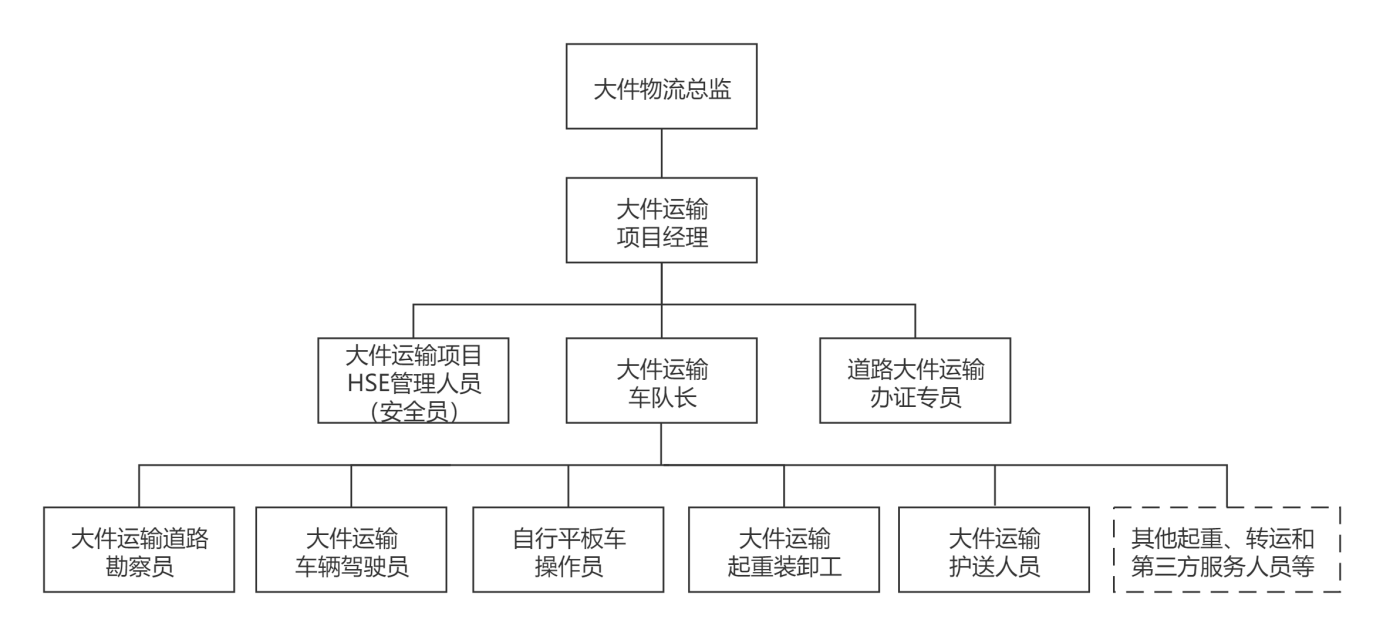 大件物流岗位结构参考示意图按照岗位职责范围由上至下分为四个层级，其中：大件物流总监在企业层面对大件运输项目经理层级进行管理；大件运输项目经理在项目层面对道路大件运输办证专员、大件运输HSE管理人员（安全员）和大件运输车队长进行管理；大件运输车队长对项目执行过程中，现场的大件运输勘察员、大件运输车辆驾驶员、自行平板车操作员、大件运输起重装卸工、大件运输护送人员、其他起重、转运和第三方服务人员等进行管理。参考文献[1] 中华人民共和国公路法.中华人民共和国主席令第81号（自2017年11月5日起施行）[2] 中华人民共和国安全生产法.中华人民共和国主席令第13号（自2014年12月1日起施行）[3] 中华人民共和国道路交通安全法.中华人民共和国主席令第47号（自2011年5月1日起施行）[4] 中华人民共和国道路运输条例.中华人民共和国国务院令第628号（自2013年1月1日起施行）[5] 公路安全保护条例.中华人民共和国国务院令第593号（自2011年7月1日起施行）[6] 超限运输车辆行驶公路管理规定.中华人民共和国交通运输部令2016年第62号（自2016年9月21日起施行）[7] 机动车登记规定.中华人民共和国公安部令第124号（自2012年9月12日起施行）[8] 《道路运输企业主要负责人和安全生产管理人员安全考核管理办法》（交运规〔2019〕6号）[9] 《交通运输部办公厅关于加快推进道路运输企业主要负责人和安全生产管理人员安全考核工作的通知》（交办运函〔2020〕1028号）[10] 国家标准化管理委员会 民政部关于印发团体标准管理规定的通知.国标委联〔2019〕1号（自2019年1月9日起实施）[11] 道路大件运输护送规范实施细则[12] 《国家职业技能标准编制技术规程（2018年版）》（人社厅发〔2019〕26号）[13] 中华人民共和国职业分类大典（2015版）